PENGEMBANGAN MEDIA BERUPA KARTU DOMINO PEMBELAJARAN TEMATIK TEMA 3 PADA MATERI STRUKTUR DAN FUNGSI TUMBUHAN KELAS IVSD NEGERI 101788 MARINDAL SKRIPSIOLEH:OLOAN MARIANTI SIREGARNPM: 191434170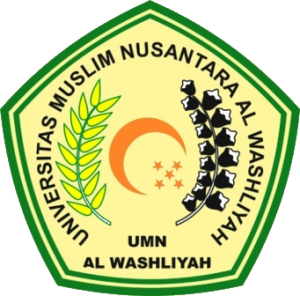 PROGRAM STUDI PENDIDIKAN GURU SEKOLAH DASAR FAKULTAS KEGURUAN DAN ILMU PENDIDIKAN UNIVERSITAS MUSLIM NUSANTARA AL WASHLIYAH MEDAN 2023